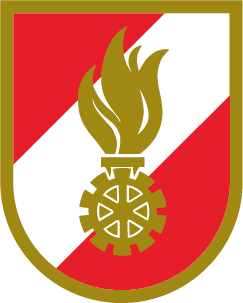 Feuerwehr: PrüfkarteiblattPrüfkarteiblattPrüfkarteiblattStromerzeuger (ÖBFV RL ET-01)Stromerzeuger (ÖBFV RL ET-01)Stromerzeuger (ÖBFV RL ET-01)Stromerzeuger (ÖBFV RL ET-01)Stromerzeuger (ÖBFV RL ET-01)Stromerzeuger (ÖBFV RL ET-01)Stromerzeuger (ÖBFV RL ET-01)Stromerzeuger (ÖBFV RL ET-01)Stromerzeuger (ÖBFV RL ET-01)Blatt Nr.: Blatt Nr.: Hersteller:Hersteller:Lagerungsort: Lagerungsort: Lfd. Nr.: Lieferant:Lieferant:Herstellungsjahr: Herstellungsjahr: Inv. Nr.: Prüfverfahren: jährliche Sicht- und Funktionsprüfung Prüfverfahren: jährliche Sicht- und Funktionsprüfung Prüfverfahren: jährliche Sicht- und Funktionsprüfung Prüfverfahren: jährliche Sicht- und Funktionsprüfung Prüfverfahren: jährliche Sicht- und Funktionsprüfung Prüfverfahren: jährliche Sicht- und Funktionsprüfung Prüfverfahren: jährliche Sicht- und Funktionsprüfung Prüfverfahren: jährliche Sicht- und Funktionsprüfung Prüfverfahren: jährliche Sicht- und Funktionsprüfung PrüfungPrüfungPrüfungPrüfungPrüfungPrüfungPrüfungPrüfungPrüfungPrüfungPrüfungPrüfdatum:Prüfdatum:Prüfdatum:Prüfdatum:SichtprüfungSichtprüfungSichtprüfungSichtprüfungSichtprüfungSichtprüfungSichtprüfungSichtprüfungSichtprüfungSichtprüfungSichtprüfungSichtprüfungSichtprüfungSichtprüfungSichtprüfungAllgemeinzustand des Gerätes in OrdnungAllgemeinzustand des Gerätes in OrdnungAllgemeinzustand des Gerätes in OrdnungLüftungsgitter und Kühlrippen frei von VerunreinigungenLüftungsgitter und Kühlrippen frei von VerunreinigungenLüftungsgitter und Kühlrippen frei von VerunreinigungenGenerator mit dem Tragerahmen fest verbundenGenerator mit dem Tragerahmen fest verbundenGenerator mit dem Tragerahmen fest verbundenLeitungsschutzschalter (probeweise Betätigung), Steckdosen, Mess- und Anzeigeinstrumente augenscheinlich in OrdnungLeitungsschutzschalter (probeweise Betätigung), Steckdosen, Mess- und Anzeigeinstrumente augenscheinlich in OrdnungLeitungsschutzschalter (probeweise Betätigung), Steckdosen, Mess- und Anzeigeinstrumente augenscheinlich in OrdnungTreibstofftank voll (Treibstoff max. 3 Monate alt) und ÖlkontrolleTreibstofftank voll (Treibstoff max. 3 Monate alt) und ÖlkontrolleTreibstofftank voll (Treibstoff max. 3 Monate alt) und ÖlkontrolleZubehör vorhanden und in OrdnungZubehör vorhanden und in OrdnungZubehör vorhanden und in OrdnungFunktionsprüfungFunktionsprüfungFunktionsprüfungFunktionsprüfungFunktionsprüfungFunktionsprüfungFunktionsprüfungFunktionsprüfungFunktionsprüfungFunktionsprüfungFunktionsprüfungFunktionsprüfungFunktionsprüfungFunktionsprüfungFunktionsprüfungReversierstarter und / oder el. Starter in OrdnungReversierstarter und / oder el. Starter in OrdnungReversierstarter und / oder el. Starter in Ordnungaugenscheinliche Untersuchung der Anzeigen während des Lastanlaufesaugenscheinliche Untersuchung der Anzeigen während des Lastanlaufesaugenscheinliche Untersuchung der Anzeigen während des LastanlaufesPolwendeschalter in OrdnungPolwendeschalter in OrdnungPolwendeschalter in OrdnungSchutzleiterprüfeinrichtung funktioniert; Prüflampe, Prüfkabel und Prüfspitze in OrdnungSchutzleiterprüfeinrichtung funktioniert; Prüflampe, Prüfkabel und Prüfspitze in OrdnungSchutzleiterprüfeinrichtung funktioniert; Prüflampe, Prüfkabel und Prüfspitze in OrdnungSchutzleiterprüfung am Gerät durchgeführt und Schutzleiter in OrdnungSchutzleiterprüfung am Gerät durchgeführt und Schutzleiter in OrdnungSchutzleiterprüfung am Gerät durchgeführt und Schutzleiter in OrdnungNotstoppeinrichtung in OrdnungLastprüflauf (ca. 1 Stunde) durchgeführtServiceServiceServiceServiceServiceServiceServiceServiceServiceÖlwechsel durchgeführtSchmierstellen abgeschmiertLuftfilter gereinigt, getauschtGeneratorwartung
(nach ca. 2.000 Betriebsstunden)Überprüfung durch Fachkundigen (Elektriker, …)Befund:Befund:Name Geräteprüfer:Name Geräteprüfer:Unterschrift Geräteprüfer:Unterschrift Geräteprüfer:Unterschrift Feuerwehrkommandant:Unterschrift Feuerwehrkommandant: